Miestų / rajonų savivaldybių administracijoms                                           2020-09-    Nr. S-DĖL PAGALBOS VAIKAMS LINIJOS REKLAMINIO SKYDELIO VIEŠINIMOValstybės vaiko teisių apsaugos ir įvaikinimo tarnyba prie Socialinės apsaugos ir darbo ministerijos (toliau – Tarnyba), atsižvelgdama į tai, kad Lietuvos Respublikos sveikatos apsaugos ministerijos iniciatyva 2020 m. paskelbti Vaikų emocinės gerovės metais bei į tai, kad šių metų pavasario situacija Lietuvoje dėl COVID–19 (koronaviruso infekcijos) ir jos grėsmės neigiamai paveikė žmonių emocinę sveikatą, o karantino laikotarpiu pakitęs gyvenimo būdas išryškino santykių šeimose problemas (teisėsaugos duomenimis, daugėjo smurto artimoje aplinkoje atvejų ir kt.) ir ypač pažeidžiami tapo vaikai, kurie prasidėjus naujiems mokslo metams sugrįžo į mokyklas,  maloniai prašo patalpinti savo savivaldybės interneto svetainėje Tarnyboje veikiančios Pagalbos vaikams linijos (toliau – PVL) reklaminį skydelį, kuriuo kviečiama pasinaudoti teikiama paslauga – tiesiogine konsultacija („online“) ir inicijuoti jo patalpinimą savivaldybėje veikiančių švietimo įstaigų ir / ar kitose savivaldybės bei socialinių partnerių valdomose interneto svetainėse. Reklaminis skydelis pateikiamas rašto priede bei jį galima rasti paspaudus interneto nurodą http://impartner.lt/ads/pagalba_vaikams/201612/pagalba_vaikams_konsult_180x150_04/pagalba_vaikams_konsult_180x150_02.html (reklaminis skydelis turėtų būti su nuoroda į http://www.pagalbavaikams.lt/lt.php/pagrindinis.html). Papildomai informuojame, kad PVL konsultuoja vaikus ir suaugusiuosius, besikreipiančius dėl vaikų, kai reikalinga kitų įstaigų ar institucijų pagalba (vaikas patiria smurtą mokykloje ar namuose, žino, kad kitas vaikas yra skriaudžiamas ar kt.), besikreipiančiojo sutikimu (pageidaujant užtikrinamas besikreipiančiojo anonimiškumas), inicijuoja pagalbos vaikui teikimą.Taip pat pažymime, kad su PVL galima susisiekti šiais kontaktais:nemokamu telefono numeriu 116 111 (į skambučius visų pirma atsiliepia Vaikų linijos savanoriai, kurie, kai reikalinga kitų įstaigų ar organizacijų pagalba, skambinančiuosius, esant jų sutikimui, sujungia su PVL konsultantu tolesniam pagalbos organizavimui);elektroniniu paštu info@pagalbavaikams.lt arba skyrybos@pagalbavaikams.lt;tiesioginėmis konsultacijomis „online” (interneto svetainėje www.pagalbavaikams.lt pagrindinio puslapio kairės pusės apačioje rašant skiltyje konsultuokis tiesiogiai) PVL konsultantų darbo metu, darbo dienomis nuo 11 iki 19 val.Nuoširdžiai dėkojame už bendradarbiavimą.PRIDEDAMA. Tiesioginio konsultavimo (online) reklaminis skydelis, gif formatu.Direktorė			                                                                 Ilma SkuodienėJurgita Jankūnaitė, tel. (8 5) 2431162, el. p. jurgita.jankunaite@vaikoteises.lt            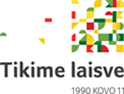 VALSTYBĖS VAIKO TEISIŲ APSAUGOS IR ĮVAIKINIMO TARNYBAPRIE SOCIALINĖS APSAUGOS IR DARBO MINISTERIJOSBiudžetinė įstaiga, Labdarių g. 8, LT-01120 Vilnius, tel. (8 5) 2310928, el. p. info@vaikoteises.ltDuomenys kaupiami ir saugomi Juridinių asmenų registre, kodas 188752021